Next meeting- Annual Business meeting , Friday May 21st 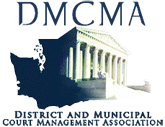 District and Municipal Court Management Association Board MeetingThursday April 22, 8:30 AMZOOM MeetingDistrict and Municipal Court Management Association Board MeetingThursday April 22, 8:30 AMZOOM MeetingDistrict and Municipal Court Management Association Board MeetingThursday April 22, 8:30 AMZOOM MeetingDistrict and Municipal Court Management Association Board MeetingThursday April 22, 8:30 AMZOOM MeetingAGENDAAGENDAAGENDAAGENDAAGENDAAGENDAItemAgenda ItemAgenda ItemApproximateTimeWelcome and IntroductionsWelcome and IntroductionsPatti Kohler, President8:30Adoption of AgendaAdoption of AgendaPatti Kohler, PresidentApproval of MinutesDecember 3rd Board Meeting Minutes (Attached)Approval of MinutesDecember 3rd Board Meeting Minutes (Attached)Maryam Olson, Secretary8:40Treasurer’s ReportTreasurer’s Report Treasurer’s ReportTreasurer’s Report Judy Ly, Treasurer8:45Liaison ReportsDMCJAAOC CSD LiaisonAOC ISD/JISC Business LiaisonMPA  DOLEastern WA Manager’s MTLiaison ReportsDMCJAAOC CSD LiaisonAOC ISD/JISC Business LiaisonMPA  DOLEastern WA Manager’s MTDMCJA- Commissioner Rick LeoAngie Autry, AOCVicky Cullinane, AOCStacie ScarpaciCarla Weaver, DOL, Kathy Seymour, Patsy Robinson, Kris Thompson and Patti KohlerKrissy Chapman, Columbia County8:50Standing Committee ReportsConferenceEducation TechnologyMembershipLegislative Long Range PlanningBy Laws/Policy and ProceduresStanding Committee ReportsConferenceEducation TechnologyMembershipLegislative Long Range PlanningBy Laws/Policy and ProceduresMargaret Yetter & Dawn WilliamsMargaret Yetter & Ellen AtteberyUneek MaylorMickey ZitkovichKathy Seymour & Maryam OlsonKris Thompson Kris Thompson & Ellen Attebery9:30 State Committee Reports BJACourt Management Council BJA Court Education CommitteeBJA Public Trust & ConfidenceBJA Court Security Task ForceData Dissemination Committee Rules CommitteeGender & Justice CommissionMinority &Justice CommissionInterpreter CommissionPattern FormsJIS CodesJISCCLJ/CMS PSC    State Committee Reports BJACourt Management Council BJA Court Education CommitteeBJA Public Trust & ConfidenceBJA Court Security Task ForceData Dissemination Committee Rules CommitteeGender & Justice CommissionMinority &Justice CommissionInterpreter CommissionPattern FormsJIS CodesJISCCLJ/CMS PSC   Patti KohlerPatti Kohler & Kris ThompsonMargaret YetterPaty GutierrezSuzi ElsnerPaulette RevoirPatti KohlerLillian HawkinsLillian HawkinsFrankie PetersKathy SeymourPatsy RobinsonPaulette Revoir and Margaret YetterPaulette Revoir, Margaret Yetter, Suzi Elsner 10:009.New BusinessOld Business-DMCMA Proclamation draft-ActionModel Court Administrator Job description- UpdateNew BusinessOld Business-DMCMA Proclamation draft-ActionModel Court Administrator Job description- Update10:2010.AdjournAdjournPatti Kohler10:30